JDVRTAC Project Sustainability Discussion: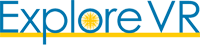  How do you plan to sustain change? Who will be responsible for keeping the momentum going? What ongoing resources do you need?How will you know if you are on target?Agency Work PlanAction StepsResponsible Person(s) Intended OutcomesMeasuresTimeline